MASS Union of Public Housing Tenants, Inc.2021 Fall Convention50th AnniversaryOctober 29, 30, 31 2021 Four Points Sheraton Norwood MAThe MASS Union of Public Housing Tenants is having its 50th Anniversary Celebration and Conference from October 29 – 31, 2021 at the Four Point Sheraton in Norwood MA. In commemoration of this prestigious event, the MASS Union of Public Housing Tenants is publishing a commentative program book. 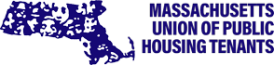  

Please show you support for the MASS Union of Public Housing Tenants by purchasing an ad in the 2021 50th Anniversary Commemorative Program Book!
Choose an ad size/price: Complete before October 1, 2021. Questions or to check availability, contact Jack Cooper or e-mail: mupht@aol.comPlease make checks payable to: MASS Union of Public Housing TenantsINSIDE COVER @ $225    
      Inside Front
      Inside BackOUTSIDE COVER @ $350FULL PAGE @ $200    
½ PAGE @ $100
¼ PAGE @ 50And mail to:MASS Union of Public Housing Tenants784 Washington Street #504Boston, MA 02124